 L’Union Sportive de Gommegnies-Carnoy organise le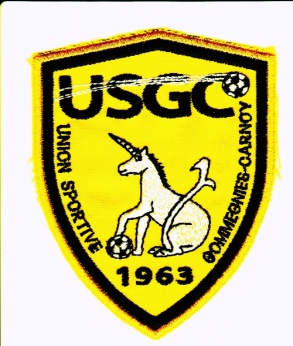 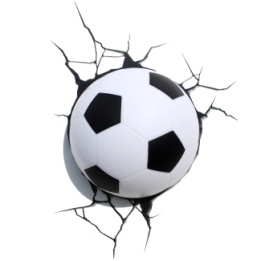 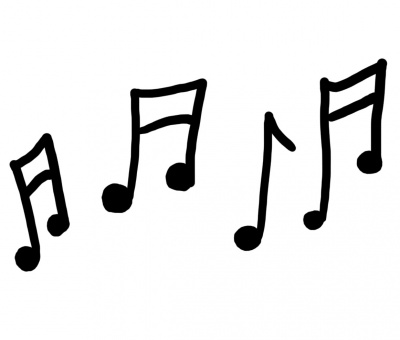 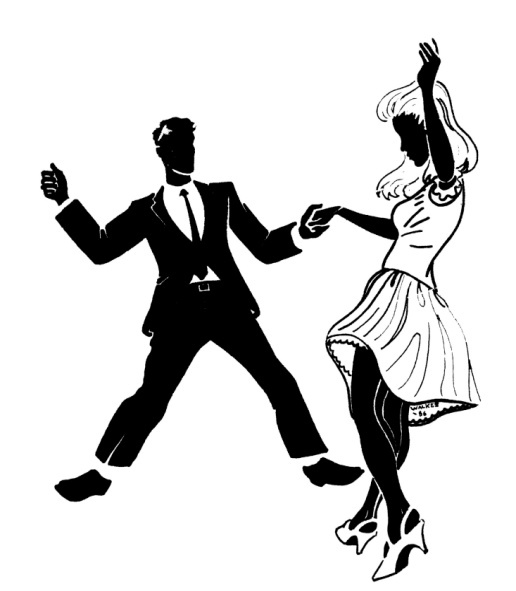 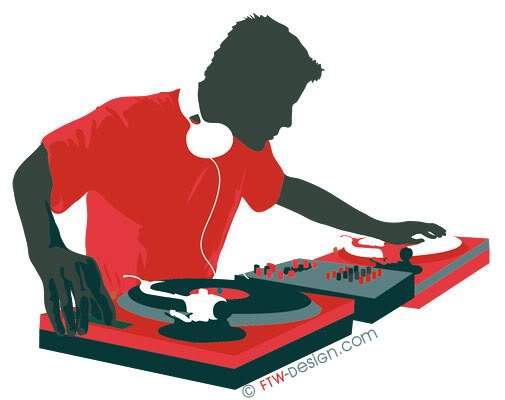 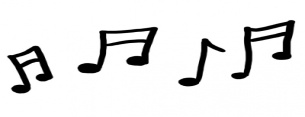 Réservations avant le 4 avril à :Usgcfoot2@laposte.netAlain Thfoin :       07 70 35 17 56                                   Bruno Deburge : 06 42 00 82 82André Naturel :   06 40 53 45 72    Auprès des dirigeants                                                                                                                                                                                                   IPNS L’Union Sportive de Gommegnies-Carnoy organise le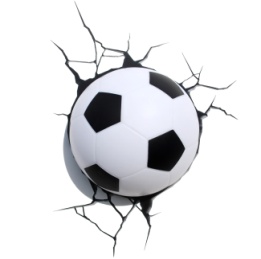 Attention : réservations avant le 4 avril (places limitées) auprès de :Alain Thfoin       tél : 07 70 35 17 56Bruno Deburge tél : 06 42 00 82 82André Naturel   tél : 06 40 53 45 72Aux éducateurs lors des séances d’entraînement.Merci de remettre le coupon ci-dessous lors de la réservation avec le paiement-----------------------------------------------------------------------------------------------------IPNS-- M - Mme : ……………………………………………………………………………………………………………………………………………………………Adresse :  ……………………………………………………………………………………………………………………………………………………………….……………………………………………………………………………………………………………………………………………………………………………………….Nombre de repas à 15 euros : ……………… X  15€ = ………………………  euros (boissons non comprises)Nombre de repas à   8 euros : ……………..  X   8€  = ………………………. euros (boissons non comprises)Soit au total la somme de…………………………………………………………………… .euros            Espèces                                                                                                                              Chèque libellé à USGC